24.03.2020  Езв-72Урок української літератури. Тема: Павло Загребельний. Коротко про письменника. Загальна характеристика історичної прози. Історична основа й художній вимисел у романі «Диво».Інструкція до вивчення теми урокуОзнайомтеся з теоретичним матеріалом уроку.Запишіть основні положення до зошита (виконайте «Хронологічний диктант»)Прочитайте скорочено роман «Диво». http://www.ebk.net.ua/Book/buunt/stup/9/902.htmТеоретичний матеріал до уроку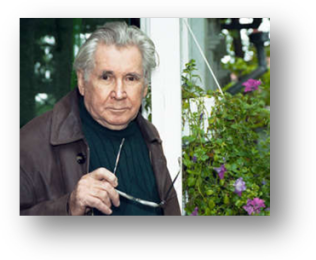 Сторінки життєпису Павла Загребельного    Павло Архипович Загребельний народився 25 серпня 1924р. в с. Солошине на Полтавщині. 1941 року закінчено десятирічку; вчорашній випускник, ще не маючи повних сімнадцяти років, пішов добровольцем до армії. Був курсантом 2-го Київського артучилища, брав участь в обороні Києва, в серпні 1941р. був поранений. Після госпіталю знову військове училище, знову фронт, тяжке поранення в серпні 1942р., після якого — полон, і до лютого 1945р. — фашистські концтабори смерті. У 1945p. працює у радянській воєнній місії в Західній Німеччині. З 1946p. — навчається на філологічному факультеті Дніпропетровського університету. По його закінченні (1951p.) — майже півтора десятиліття журналістської роботи (в обласній дніпропетровській газеті, в журналі «Вітчизна» в Києві), поєднуваної з письменницькою працею. В другій половині 50-х років П. Загребельним видані збірки оповідань «Учитель» (1957), «Новели морського узбережжя» (1958), повісті «Марево», «Там, де співають жайворонки» (1956), «Долина довгих снів» (1957). Серйозною заявкою на письменницьку зрілість стала «Дума про невмирущого» (1957), присвячена воїнському та людському подвигу молодого радянського солдата, який загинув у фашистському концтаборі. В 1961 — 1963 pp. Загребельний працює головним редактором «Літературної газети» (пізніше — «Літературна Україна»), приблизно в той же час з'явилися три перші романи письменника: «Європа 45» (1959), «Європа. Захід» (1960), «Спека» (1960). Протягом 60 — 70-х років письменник створив більшу частину своїх романів, зокрема і найвагоміші з них: — «День для прийдешнього» (1964); — «Шепіт» (1966); — «Добрий диявол» (1967); — «Диво» (1968); — трилогію «З погляду вічності» (1970); — «Розгін» (Державна премія СРСР, 1980) — романну будову з чотирьох книг: «Айгюль», «В напрямі протоки», «Ой крикнули сірі гуси», «Персоносфера»; — «Левине серце», (продовженням «Левиного серця» став роман «Вигнання з раю» (1985)); — «Переходимо до любові» (1971); — «Намилена трава» (1974); — «Євпраксія»(1975); — «Південний комфорт» («Вітчизна», 1984). Одним із значних здобутків української прози став роман «Диво» (1968), в якому органічно поєднується далеке минуле та сучасність. В центрі роману — Софія Київська, яка є незнищенним символом української державності та духовності. Пізніше було створено цілий цикл романів про історичне минуле нашої Батьківщини: «Первоміст» (1972), «Смерть у Києві» (1973), «Євпраксія» (1975).                Подіям української історії XVI ст. присвячено роман «Роксолана» (1980). Письменник зробив спробу проникнути у складний внутрішній світ своєї героїні — Роксолани — Анастасії Лісовської, доньки українського священика з Рогатина, яка, потрапивши до гарему турецького султана Сулеймана, незабаром стала його улюбленою дружиною. Розкрити «таємниці» характеру Б. Хмельницького, показати його як людину та як визначного державотворця — таке завдання поставив перед собою П. Загребельний в романі «Я, Богдан» (1983). Він показує діяльність гетьмана на тлі складної політичної ситуації середини XVII ст., зупиняючись також і на подробицях його особистого життя. Панорамність, історіософські роздуми про долю України — такі риси найновішого роману письменника «Тисячолітній Миколай» (1994). В романах зустрічаємо вступні слова чи передмову, післяслово — це свого роду невеликі літературознавчі, а то й історіографічні етюди. Виступив П. Загребельний і з кількома п'єсами, створеними на основі романів — «Хто за? Хто проти?» («День для прийдешнього»), «І земля скакала мені навстріч» («З погляду вічності»); активно виступає з критичними і літературознавчими статтями в пресі, а також з доповідями, промовами й інтерв'ю. Ці виступи зібрані в книзі статей, есе і портретів «Неложними устами» (1981). До неї ввійшла повість-дослідження «Кларнети ніжності», присвячена П. Г. Тичині. За його сценаріями на Київській кіностудії ім. О. П. Довженка знято художні фільми: «Ракети не повинні злетіти» (1965), «Перевірено — мін немає» (1966), «Лаври» (1974), «Ярослав Мудрий» (1982). Павло Загребельний понад сорок років працює в українській прозі. За цей час вийшло близько двадцяти його романів. Один із них — «Розгін» відзначено Державною премією СРСР, два — «Первоміст» і «Смерть у Києві» — Державною премією УРСР ім. Т. Г. Шевченка. Твори високо оцінюються критикою, мають широке читацьке визнання, він один із найпопулярніших сьогодні українських письменників. Друковані масовими тиражами, його книги швидко розходяться; вони постійно виходять в перекладах іншими мовами; зростає і кількість видань творів письменника за рубежем. Помер 3 лютого 2009 року у віці 84 років після затяжного туберкульозу.Практичне завданняХронологічний диктант « Життя і творчість Павла Загребельного»Запишіть подію, що відбулася в зазначеному році25.08.1924   Павло Загребельний …1941 …Серпень 1941 …Серпень 1942 …1942 -1945 …1945 …1946 -1951 …1957 …1961 -1963 …60-70 –ті …1968…1972 – 1975 …1980 …1983 …1979 – 1986 …Історична основа роману «Диво»«Історична правда та художній вимисел»                Роман Павла Загребельного «Диво» з’явився на хвилі широкого письменницького зацікавлення проблемами історичної пам’яті, осмислення зв’язку часів, морально-етичного досвіду минулого.   Автор звернувся до далекої історії  - епохи Київської Русі ( X – XI ст.), показавши її через велич і трагедію митця з народу -  Сивоока.              Чи донесла історія ім’я того, хто збудував Софію Київську?У  « Повісті минулих літ» будівництво цього храму приписується Ярославові Мудрому, але дуже сумнівно, щоб цей князь особисто брав участь у будівництві, а ще менш вірогідно, що він міг бути архітектором Софії Київської. Отже, історія загубила імена і рядових будівничих, і майстра-зодчого. Згадаймо, у драмі І.Кочерги « Ярослав Мудрий» цим архітектором постає вигадана істота -  муляр Журейко.              Та Софії Київської все-таки не було би без княжої волі, адже саме Ярослав Мудрий фінансував будову з державної скарбниці, сам вирішував питання потреби Києва у такому храмі. Князю належав задум, ідея, воля.              Павло Загребельний мав свою історичну концепцію твору, своє уявлення про Ярослава Мудрого, свідченням чого стало те, що пізніше в інтерв’ю письменник прямо сказав, що вважає саме цього князя вбивцею своїх рідних братів по батькові  -  Гліба і Бориса, а не схиляється до відомого в історії підтасування, що кров цих неповнолітніх юнаків на руках Святополка Окаянного.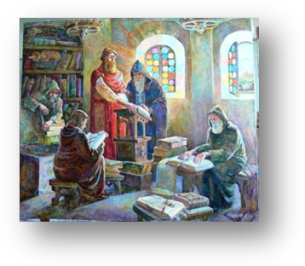 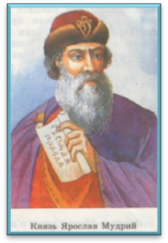 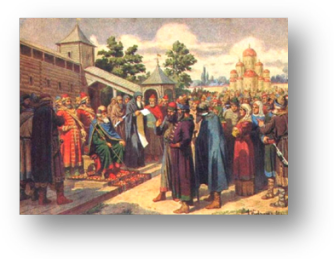 